Project NatureConnect 
P. O. Box 1605, Friday Harbor, WA, 98250  
360-378-6313   <nature@interisland.net>  www.ProjectNatureConnect.com/The Spacetime Unified Field: Explore Nature’s WisdomLet yourself measure your own well-being according to your self-evident sensory contact with nature, not by what you have read or what others tell you. – Stacey Mallory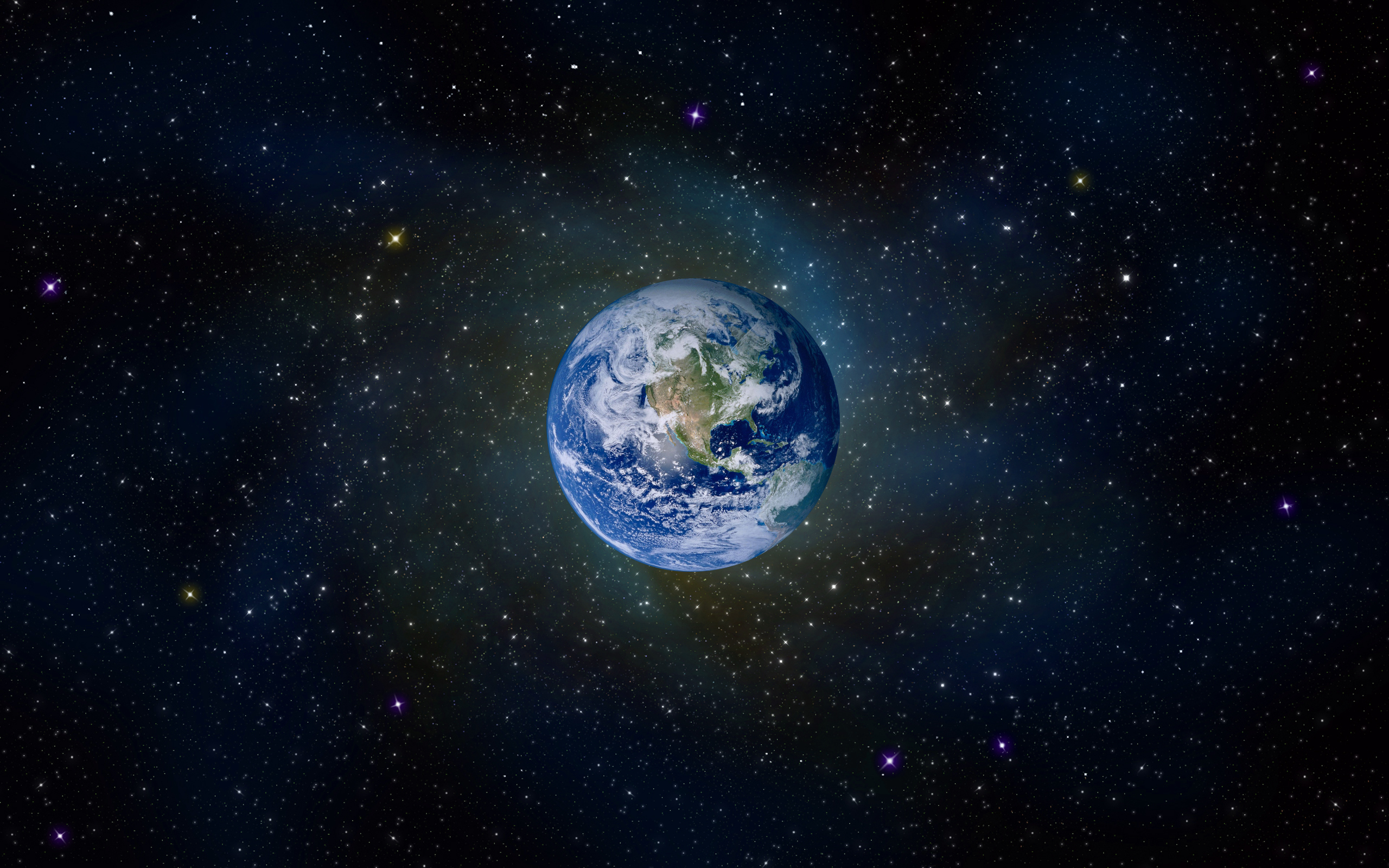 The now life of Earth in and of spacetime’s Unified Field

We and the world are falling apart because our runaway science denies its ability to balance itself.Humanizing Spacetime: Albert Einstein’s Unified Field GreenWave (GTT)- Michael J. Cohen
It should be possible to explain the laws of physics to a barmaid.
- Albert EinsteinBecause Project NatureConnect is evidence based, knowing Nature’s spacetime facts is critically important. As described in the still indisputable scientific journal article The Scientific Core of all Known Relationships, Industrial Society makes us suffer Earth Misery Climates a runaway, natural resource, species and mental illness catastrophe that deteriorates personal, social and environmental well-being by ignoring its spacetime remedy (GTT). For this reason, the unbalanced earth misery horrors of resource depletion, species extinction, mental illness, excessive stress and many other disorders have increased almost 50 percent since Earth Day, 1970 and this rate continues to rise AwarenessAre you aware that 95 years ago the same scientific process that recently invented the computer, the internet and vaccinations made a more startling discovery?  It established that, like a seed that invented itself, 13.8 billion years ago the Big Bang birth of our universe was the “Tree of Life.” starting to grow its own space and time (spacetime) to live in throughout its eons. The Tree, and us as part of it, are doing that right now.  So is everything else as part of Earth’s web of life.  No dispute here, this is evidence-based truth.This explains why as you read these words this spacetime instant, you are the Greatest Truth of your life that you can Trust (GTT). You are self-evident proof to yourself and the world that your life exists as part of the “now” Tree of Life Universe that we also call Nature.  This is tricky because when we don’t think to use our GTT in the now, we are not conscious of it in our life and we become vulnerable to the painful Earth Misery Climates’ lies that surround us.Our GTT keeps us aware that scientifically Nature is its love to begin life and that  Nature/Universe/Earth/Us only exist in the spacetime “now” that it is growing, moment by moment. This means all things only exist in the present moment including what we sense and feel with our inborn 54 natural senses including our stories and memories, right or wrong (1).It also means that the more we know about how to 54-sense relate in any given moment, the more we know about Nature/our Universe because in the now we are it.  The essence of all things are one spacetime thing in any given moment.  That one GTT thing is the total spacetime life history of the Universe and Nature since it was “born” 13.8 billion years ago.  

Every moment is Nature’s Big Bang autobiography growing itself.       - MJCAlthough most educated people understand the now of spacetime, without knowing their GTT they seldom think and feel they are it equally with all other things in Nature.  Without their GTT, their ego story has socialized itself to prejudicially believe it is the “King” of how Nature works as Planet Earth. That Nature grew the planet for our ego to have a place to live. One thing or another In this spacetime now moment, do you think you are, or are not, part of our scientifically identified Universe.  It’s got to be one thing or the other if we are going to dispel the lies that a making the world break.It is not hard to determine this. In the same way as us today, “one thing or another” intelligence is also displayed by the billion-year old, brainless Slime Mold, too. “One thing or another” is the “true or false wisdom” of how the now of spacetime nature continuously begins life. Things that work are GTT things that appear in the next moment of the life of our universe as it procreates its own space, time and being, moment-by-moment. They exist as 54-sense realty and/or as evidence-based stories.“True or not-true?” “Here or not-here?’  “Real of not-real?” That is the fundamental of scientific reasoning as well as computers based on “0 or 1,” “missing or real,” “trustable or false” in the now. In mathematics the sequence of 0 1 2 3 4 5 is also based on the base truth of either 0 or 1, moment by moment.  “In 1920 Einstein was motivated by a strong intellectual need to unify the forces of nature, that all of nature must be described by a single theory. “- American Physical Society NewsCongratulations for your interest here in exploring the life of the spacetime attraction Unified Field that Albert Einstein predicted in 1918 1 and that was confirmed by Particle Physics in 2012 2 (3). Note that the Field is expressing and manifesting itself as you reading this sentence in this moment.  Your body mass, like all mass, is actually energy at high speed being attracted to express itself as you (E=mc2).You and I are part of the energy of Nature’s life attracted to be us, moment by moment.  Our birthday as part of the Universe is 13.8 billion years ago. However, we seldom learn to include this in our thinking.The Unified Field is attracted to hold all things together as the whole of Nature seamlessly grows into and becomes the next moment.Albert Einstein observed that the speed of light did not change as the motions of the planets and galaxies did. That meant that our Universe, moment by moment, had to be mobile, it was cooling and expanding, not “ether static.” It was this one singular thing, not the other.Einstein sensed that a single theory or entity must unify all of nature in motion. Either its speed did change or it didn’t, one, not the other.The Unified Field is a 13.8 billion-year old, singular spacetime attraction force, born in and of the Big Bang. That GTT attraction is a unifying “energy glue” that today, as ever, pulls things together and/or attaches them, as with magnets (either they do or don’t attach in the moment) or like your attraction to read further, now (or not, one or the other in this moment). Here you are now. You were obviously attracted to be here. You had a choice after the last period, above.You inherit as your inner child being part of the Universe and Earth’s Web of Life. It is critical to realize that unless our inaccurate stories adulterate it, the self-correcting balance and beauty of its Unified Field process does not produce any garbage or the problems and disorders that we suffer. It is GTT critical to recognize that this is who now Nature naturally continues to love us into being. Our GTT is that we are genetically born as the Unified Field being us.This explains why consciously GTT connecting with the Unified Field world in a natural area helps you, me and others think, feel and relate in ways that increase personal, social and environmental well-being. It happens because you/we choose to sense and feel like Nature’s purity, balance and beauty works in the now. This is different than the excessively nature-disconnected way our inaccurated stories tell us to presently operate. Unscientific stories produce, rather than reduce, our runaway disorders.The great trustable truth (GTT) presented here is a spacetime remedy for our lies. It begins with the GTT that you and your Ego are reading these words right now while they cover up your GTT so you don't know what it is. Do you know for sure what your GTT is? It is not God, Nature, Love or Honesty.  It's scientifically irrefutable but it's not Science.  You are invited to learn and use your GTT at www.ecopsych.com/gttspacetime.html or call me at 360-378-6313The prime purpose of Project NatureConnect’s program is make GTT space in natural areas for Nature to compost, recycle and transform our abusive Earth Misery Climates into love, as only Nature’s spacetime now can do. At this late date it is negligence, the lie of omission and violation of our rights to life, for anybody to do anything less than add our GTT to everything. The remainder of this page can best be understood and helpful if you know your spacetime GTT or at least know that you don’t know it and don’t want to know it. One thing or the other. The boat has already half sunk.More About Spacetime GTTPart of your GTT is to be scientifically wise enough to recognize that in our Big Bang universe of atoms and galaxies that contemporary science has identified, your inner child life is like being on the crest of a growing, expanding, attraction energy Unified Field wave that only exists in the present moment. All things only exist in that crest moment.Crest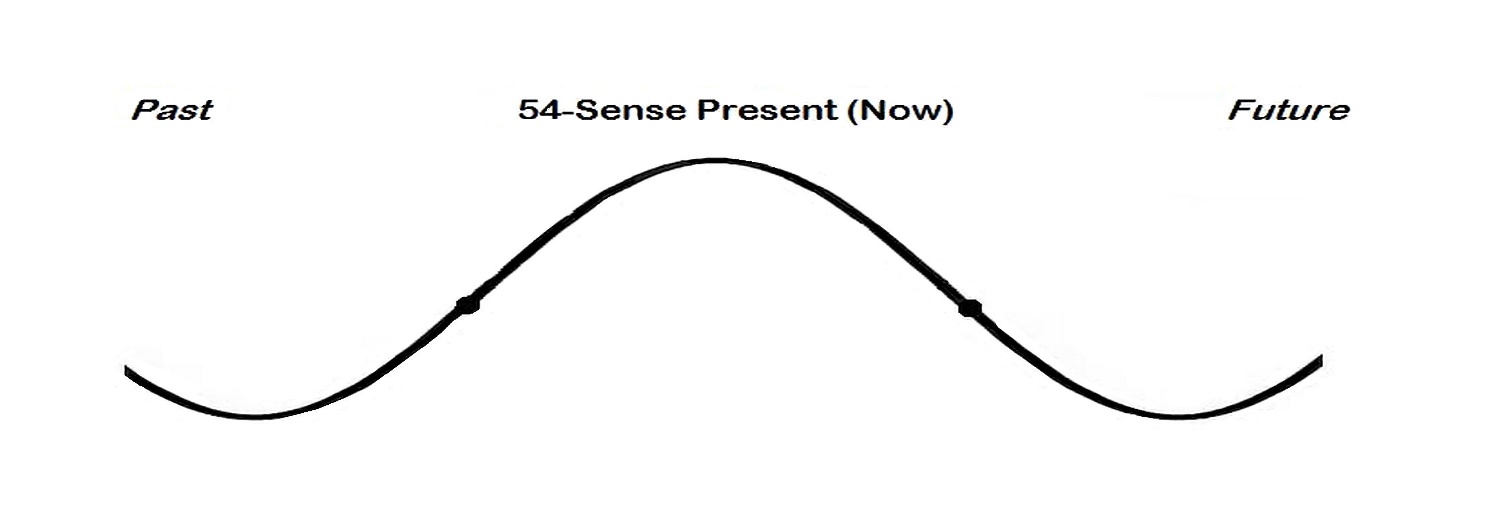 The story of contemporary scientific research is that from the crest, you can see the past, but you can't influence it because you are on the crest wave of the present. 

Ahead you can see the possible future, but you can't be there to influence it because you are on the wave of the present.  

The wave is the great trustable truth present, the now, Unified Field moment of Nature. It is the one and only time and place where your 54-sense intelligence can exist and be aware of the past, present and future as well as make changes for the better in that moment. Again, the reason for this is because the life of our Planet and the Universe is attracted to build the time and space for itself to exist in the present crest moment. That is how the now life of the Universe/Nature/Earth/Us survives. This is also the prime space-time truth that all of our amazing technologies, artifacts and wonderful human story relationships are built from. Riding the Wave Crest powerfully helps any individual who recognizes that this singular fact is self-evident: That you are reading these words right now obviously is in the present time and space. This is real, it needs no proof or defense. In the now of this moment you are experiencing it on the wave crest. It is registering on the now of your body mind and spirit through your 54 senses.
This fact is extraordinarily reasonable because self-evidence is undeniable. As part of any experience, it is always available in every moment of the Universe. This is because it registers, unadulterated, directly in our wholeness through some or all of our inner-child 54 natural senses and, like all things, they, too, are only present and operate in the moment. Self-evidence includes, right now, the experience of your senses of sight, reason, consciousness, motion (scrolling, cursor, eye movement), literacy, color, design, trust and place knowing this moment on this page to this period .  You are a verb registering and thinking about thisThe only source of knowledge is experience, 
- Albert Einstein. 
Try this experimentLook carefully. Is it true that the two statements in bold, below, are identical? Is>“Two plus two equals four”>>>identical with>>>“Two plus two equals four”>Since the second statement is an electronically printed copy of the first, we gain approval when we report that the statements are identical. In addition, society seeks, pays and applauds us to apply our ability to be accurate to strengthen our society’s well-being. However, the truth is that when you read them, the two statements are never in the same time and space on this page or anywhere else. For this reason, they are never identical. It is self-evident that they are always different time and place spacetime information. We learn to overlook this part of the experiment as well: Our lives are additional heartbeats, breaths, thoughts and metabolic changes different, too, by the time we read the second equation.Be wise. Don’t let the “truth” mislead you. The application of “Two plus two equals four”  2000 years ago is radically different and destructively inappropriate for how it is true today.  Two nuclear bombs plus two nuclear bombs then did not equal four nuclear bombs then because our scientific stories had not yet invented them. This space/time truth is “momentous” because it is also absolutely true for each changing moment of the totality of the Big Bang life of Nature, Earth and us. This self-evident phenomenon has long been researched and is commonly known as our “spacetime Universe.” Sadly, our established ways of thinking and relating continue to ignore it because core parts of them are long outdated, uneducated, thousands of years old.  They are not scientifically or technologically accurate for contemporary living.You can GTT embrace self-evidence when you understand, as did Albert Einstein in 1935, that his sense of reason finally helped him deny the Steady State theory of the Universe (2). He realized that the singular Big Bang sequence of the Universe that our Planet and we live in makes and is its own time and space. This was more reasonably evident that the alleged appearance of unexplainable phenomena from unknown sources sustaining the Universe. In the GTT now, either there was or was not a Big Bang birth of the Universe, one way or another.Einstein recognized that the expanding time/space continuum had to have a central Unified Field, a singular attraction network that kept all its parts connected and in communication with its wholeness and each other, moment by moment across the eons. He knew that to be part of a system a thing has to be in communication with the system otherwise it can’t coordinate with it, it trespasses it and becomes an “outlaw.” Either there is or is not a Unified Field, one way or another.Look deep into nature, and then you will understand everything better.                      - Albert Einstein
Astronomy news February 2013: Astrophysical researchers claim to have spotted a planet in the first pangs of its birth, of seeing it forming inside its natal environment.  Dust grains circling around a parent star collide and develop into larger objects through a process of accretion.Most Astrophysicists say, "If we are correct, this is the first time we are seeing a baby planet forming by accretion.Accretion is the organic accumulation of particles into a massive object by in the now gravitationally attracting more matter, typically gaseous matter.  Most astronomical objects, such as galaxies, stars, and planets, are formed by natural accretion attraction processes. This is an example of the Unified Field spacetime in action.If the planet the Astrophysicists are observing is like Planet Earth, it was not stillborn dead. Earth/us, our inner child, remains as attracted to be alive today as it was at its "first pangs of birth from its natal environment" 4.5 billion years ago.  Its rudimentary life form then was, moment by moment, by a billion years later, space/time attracted to seamlessly morph into what we call the web-of-life, that includes us, in this spacetime moment of our planet.To date, there is no scientific evidence that identifies any difference between - the organic natural attraction to be born and live as a planet, then for- Earth's life to organically self-organize and become the web of life, or - a sperm to fertilize an egg that becomes the life of a human being.  They are all Nature’s same organic attraction of life to create, strengthen and support life. In people that attraction is an inner child emotional sensation that that we register and feel. We call it survival, a love to live.  We can bring it into our consciousness by the discomfort of not breathing attracting us to breathe as well as be aware of our love to live being expressions of our 53 other sensory ways of knowing and relating.Along with everything else, our life and its 54-sense inner child is a manifestation and expression of Nature’s spacetime Unified Field.  The Big Bang theory and its Unified Field became a completed scientific fact in 2012 A.D. with the discovery of the Higgs Boson attraction gluon particle and its Higgs Net in quantum and cosmic physics. The Unified Field net is like blowing single, free air particles into a Tree of Life balloon. The balloon is attracted to attract the particles together as well as attracts them to stay within the wholeness of the balloon.The rubber particles of the balloon are attracted to hold each other together as rubber.  From its life’s essence, the moment of its beginning, the Tree of Life balloon has been attracted to do/survive as what it was attracted to be then, as now. At any moment, the whole balloon and its essence are identical.  The same is true for the life of the Universe, Earth, you and me. We, too, are the balloon’s time and space.The Boson discovery completed 85 years of advanced research by thousands of scientists and billions of dollars to make the Big Bang origin of the Universe as true a fact as Newton recognizing Gravity being why an apple falls.The boson supported Einstein’s predicted Unified Field. It includes the fact that  at any given moment the Universe is the life of a single, sequential, continuing, universe wide-and-deep unifying energy. It is an attraction wave that each moment is attracted to continually birth a stronger, more attractive and diverse time and space next moment for itself. As part of it, everything happens at once, there is no real past or future, no point in time. For example, what occurred or happened in the past is actually alive in the present as the life of your memory makes it part of your life story about how you and Nature work.“The Field… the sole governing agent of each particle of matter.” - Albert EinsteinThe life of the Big Bang Universe “seed” was and still is attracted (loves) to be by continually creating its own increasingly attractive time and space. This is how it survives. This is equally true of the life of any seed, egg, molecule, atom, sense or idea. They are all part of still connected spin offs of the science-based, foundational Universe process that moment-by-moment builds its next moment and space. This process is how and why all things have a beginning and sequence, a seed becomes a flower and a molecule becomes a crystal. (As mentioned earlier, this is symbolized by the sequence of numbers in mathematics, too, it explains why mathematics works and is scientifically accurate:  (0 1 2 3 4 5 6 7 8 9). It explains why all things start from their unique beginning and grow over time, like buds and roots from “the tree of life.” It includes our thoughts, senses and feelings that stem from previous events, including our birth. 

All religions, arts, and sciences are branches of the same tree.- Albert Einstein. 
The singular Unified Field core of everything in the life of any universal Time/Space moment is significant. It means the essence of all things in any moment are identical including the life of Earth, you and me along with our knowledge, thoughts, senses and feelings. Through the Unified Field we are all at an attractive, unifying, growing oneness of life of Nature and each other, around and in us, moment by moment. As human beings, we are each our own unique personification of the life of Nature and the Unified Field attracted into growing ourselves into the next moment as an ongoing part of the life of Nature, our Planet and humanity.A human being is part of a whole called by us the universe.- Albert Einstein
Our sense of reason registers that if you and I know we are alive in any now moment, we scientifically know as well that the essence of all things in that moment is identical. This means that the essence of all things must also be alive and in attractive communication in that moment including the life of Planet Earth, Nature and the Universe.        No negatives exist in “all attraction” so no garbage is produced. In each unified moment that ticks by, everything is pure and belongs and recycles as a supportive part of the life of the Universe’s attraction/love to survive. Literacy: our verbal ability to speak and think with storiesWhen natural attraction was attracted to become humanity in the last 150,000 years of the 13.8 billion years of the Universe, it introduced our unique ability to speak and relate through stories that represented, correctly or inaccurately, how nature worked its perfection in the present moment as well as in the past.  Before humanity, a story way of knowing was absent in the life of Earth. In Nature’s natural areas, everything was and remains living out attraction relationships, not shortcut, “abstract” stories about moments past and present.  Only our “Nature-foreign” stories, right or wrong, bring the past and future into our human present on the wave crest. Stories that deny that they do this or that disconnect us from the present and its web-of-life truth produce the problems we face because they are inaccurate, outdated and foreign. They make the life of Earth and the world come apart.Our 54 natural senses are attractions registering themselves into our consciousness in the moment. This makes it possible for us to communicate how Nature works. In a natural area, we can in the moment 54-sense speak and think with Nature’s life as well as modify it. Because the life of Nature is Unified Field self-correcting, in a natural area we subconsciously, as well as consciously, are able to make our posture, relationships and Nature more coordinated, attractive and reasonable in any moment. - This increases well-being on a personal and global level. - It replaces bad karma with nature-connected relationships.   - It produces feelings of responsible happiness as our 54 senses register nature’s attraction to support our life as its life and vice-versa. “The eternal mystery of the world is its comprehensibility.”- Albert EinsteinSummary: Everything is a seamless continuum of the original energy aliveness of the Universe, the seed of the tree of life whose birth burst into existence as the Big Bang “orgasm” and whose Unified Field continues to be attracted to grow by creating its own time and space, moment-by-moment. This means that scientifically any single thing is a bud of the “tree of life” and is attached to all that came before it and all the follows it during the moment it is in the crest of the wave, and this includes each of our 54 natural sensibilities except one. The one is humanity’s all too common, outdated, nature-disconnecting stories that deny the validity of scientific evidence, including the space/time Universe. They instead rely on fallacious or outdated, mystical or supernatural beliefs when relating to nature around and in us. The latter is like putting a lobster in charge of the control tower of Chicago International Airport as the present state of the world shows and that Organic Psychology remedies.Our task must be to free ourselves by widening our circle of compassion to embrace all living creatures and the whole of nature and its beauty.- Albert EinsteinAlbert Einstein depicted the Unified Field Theory as “the fundamental forces of physics between elementary particles into a single theoretical framework.” This is interpreted to mean the field unifies together all living beings, matter, particles, and so forth. Religion, race, culture, creed, educational background, social-economic status, and so forth are “labels” for stories in our dialect world. These labels are merely words, basic foreign artifacts that too often excessively detach us from each other. In the Unified Field we are one essence, and regardless of how different our labels and stories make us seem to one another, we are equally balanced parts of Nature’s wholeness. Labeling our inner child 54-senses correctly helps us accomplish this for then our stories support spacetime truthIn every moment, EVERYTHING is connected. Every idea, action, sensation and response have an implication on a grander scale that is more expansive then we could ever envision. We no longer "go to nature to be soothed and healed, and to have my senses put in order." (John Burroughs) We have replaced this with “escapism.” We go to escape the disconnection injuries to our inner child in our everyday moment to moment life, never experiencing the simplicity of our Unified Field breath in those moments. Rumi stated: “You are not a drop in the ocean. You are the entire ocean in a drop.” This is the foundation for humankind, and all life, especially on a molecular level. In Rumi’s ocean example, in any given moment, the ocean consists entirely of living particles of water in balanced attraction. They are each attracted to manifest themselves as the beautiful life forms and energies that sustain a natural area and its integrity. The story particles of humanity that are attracted to being in and enhancing this balanced ocean relationship, support its existence. Human story particles that excessively deny or abuse this balanced relationship disconnect from it. This deteriorates it due to its loss of their support.In this very moment, and in the next one, it is critical more than any time in history, to GTT embrace this natural area ocean of unification energy and recognize that we are all responsible for not only ourselves but each another. “Walking along the edge of the coast, I saw three White Egrets and One Great Blue Heron.  The water seems to be a clear dark blue at the edge. (#30 sense of physical place) I feel the wind in my hair, (#14 feel touch on the skin) with air with a slight chill to my skin that made my body feel chilly (#7 sense of temperature)   The sky was filled with pink multi-dimensional clouds that seemed to radiate out above and all around me (#4 sense of light and moods attached to colors, #16 space/proximity sense, #41sense of form and design). Absolutely incredible!

"Wow!" I said to myself. "It seems to be radiating right toward me."(#39 language and articulation sense & #35 sense of self including friendship, companionship, & power)

I found myself running through the crisp morning air (sense of temperature,) to get a clear view (#18 sense of motion and space and #5 awareness of one’s own visibility).

I sang out my thanks (#35 sense of emotional support, belonging, support, trust, thankfulness). As I twirled, arms outstretched, the sky turned from pink to gold (sense of motion, #29 play, pleasure, laughter, place, #17 coriolus sense or awareness of effects of the rotation of the Earth). The rising light danced off the expanding shapes (sense of #4 sight, color, #41 distance, and design).

I called out loud, "Thank you dear clouds for helping us to feel our connection to all things and to all living beings!!!!"(#40 sense of appreciation, humility, and ethics)

I felt as if I was being watched over and supported. (# 44. #43 sense of intuition, deduction, sense of mind and consciousness)All of my personal senses and sensations took place in, were part of and contributed to the now, the present time-space moments of the wave crest that started with the Big Bang 13.8 billion years ago. This means that what I sense, think and act now will be part of and influence the next moment of the life of Earth.  This feels good. It helps me realize that there is a level, supportive playing field in Nature and that my life contributes and has value.Since we were children my older sister, and I have always argued, but after I connected with the clouds I felt a special sense of self-recognition and appreciation. I recognized that feeling was what I was missing from my sister and that I did not need her, I could get it from the clouds, and I continued to do so.  Things are better now. I no longer argue with her and she has respects me more.” 
- Project NatureConnect ParticipantEducation is what remains after one has forgotten what one has learned in school.- Albert EinsteinYou can integrate your biological and cognitive interactions with Nature into life systems unfolding around you. Actively use your 54 inherent senses to determine personal attractions in nature and more fully understand the complex web-of-life model and how humans play a role in the process by directing our attention to our multiple sensory bonds in nature. Review the list of Fifty-Four senses. Identify which of them you think you have experienced at one time or another.Now consider the following as being part of the spacetime now;“Every 5-7 years, moment by moment, every atom in our body is attracted to be replaced by other atoms from outside of our body. This same process goes on with everything else in the web-of-life at various speeds including with energy becoming us.  The fact is that 10-15 times during a normal human lifetime we slowly become the life of our Planet, and it becomes us.We live in, not on, Planet Earth’s life. We live in the bottom of its atmosphere, underneath it clouds, wind and flying creatures. We live as a part of its biosphere that streams through us, bio meaning "alive." Our bodies consist of ten times more foreign cells than human cells. About thirty percent of our genetic makeup is plant DNA. Our cells consist of atoms and molecules produced by stars ten billion years ago.Like the life of our planet, we are attracted to survive into the next moment, because we are it along with our abstract, story-telling ways. However, abstracts are usually disconnected replacements for the life of reality in this Universe.  When excessive they are destructive.With respect to the life of Nature and the Universe, there is no excessive substitute for the real thing.Step outside to a natural area. Ask permission to think, feel and co-abide with all other life forms and life processes in this area. Take a slow walk with breaks through your immediate landscape and follow your attraction to fifty-four sense receptivity as you walk. Notice the senses you are using to perceive the natural world as you walk through the time and space of this natural area. Think of this walk as you walking through yourself and making sensory contact with the rest of you as you grow into the next time/space moment of the eons. Correctly label this experience by continually repeating, one at a time, its labels for it and you in the moment: “attraction,” “whole truth,” “nameless” “Unified Field,” “aliveness,” “time/space,” “54-sense awareness,” “now,” “love” “global community” “my other self” and other acronyms. You may sense increased colors, motions, bliss, emotions, peace and sounds, new attractions, greater vibrance, thankfulness, euphoria or enchantment. Draw a picture or image of how this moment feels. Recognize that you being the Unified Field drew the picture and the Unified Field is now growing and strengthening by looking at a picture of itself  through you. This is eco-art therapy from strengthened inner child colors, motions, bliss, feelings and sounds, from new attractions, vibrance, thankfulness, euphoria or enchantment.Doing this brings you to a truth that the central story of contemporary society denies. It believes that we are different than, separate from and more intelligent than the life of Earth. It believes we live on the Earth rather than interlaced in its biosphere, under its atmosphere.  The results of that fable generate a questionable story, a divisive one that isolates things and guides us to produce our destructive effects.Try to be aware of how your fifty-four senses, your self-evident, non-verbal communications with nature, help you sense that you are in the life of the Universe, in the life of Planet Earth as you walk, not just on it. You are it as you.  Note the impact or how you navigate your landscape and might enhance a more fully interactive experience in Nature. Sometimes it helps to verbally call a natural area your own name or think of it as spacetime you being in contact with your non-story other body, mind and spirit or with your subconscious forty-nine additional senses that keep you in balance.  
     Be aware that many unbalanced folks can be sensory limited, non-organic, Nature lovers, including Adolph Hitler.Keep in mind that this fifty-four sense connection story of yours supports the life of Earth’s ability to balance its optimums of diversity, beauty, purity, peace, wellness, and cooperation without producing our garbage, stress, and abusiveness. It helps you think and sense that you are part of and in balance with the Big Bang Universe tree of life in this wave crest moment just being itself.When in a natural area you are scientifically aware how and why it feels good for your 54 senses to purely love their love to be there in the Unified Field wave crest, to be connected with their origins while supported by stories that affirm this truth. In this moment, your state of being is consciously experiencing the life of Earth and Nature. It is how everything in the natural world knows itself in non-story ways. It is how you were born. You are reasonably loving the life of Mother Earth and it peace.In this natural area, how does this self-evident truth of your story and sensations being scientifically unified feel?  What emotions do you experience?Recognize that on average, in contemporary society, over 95 percent of our time and 99 percent of our thinking and feeling are excessively disconnected from the self-correcting ways that the life of authentic Nature work in and around us.       Instead, we excessively spend this time in homes, schools, vehicles, and business or entertainment buildings while communicating and learning through stories and media that the life of Nature neither understands or uses because it is silent, it does not speak, read or write. However, it knows the world in 54 ways that we share.By what percent do you think you know yourself as a unique, loving, 54-sense, moment-by-moment personification of the life of Nature that creates and understands stories? ______ %View the ten-minute video at https://vimeo.com/211249559 \For a double-blind peer-reviewed white paper that validates the art and science of this article visit http://www.ecopsych.com/GREENWAVEBETA.pdf The Law of Sequence SingularityIn any single moment the wisdom of Nature’s Unified Field peacefully blends everything and anything with all that preceded it and all that follows it.October 24, 2018
Most people believe that the world is broken based on our insane climate change, species extinction, corrupt relationships, abuse, violence, lies, depression and stress disorders. They all result from a p-factor psychopathology that our society suffers.  This mental illness applauds us excessively disconnecting our 54-senses from the natural world around, in and as us. As this disconnection limits our intelligence and happiness it emotionally injures our inner child. The pain disturbs our thoughts and feelings. It makes us constantly want so there is never enough. This drives us, for fulfillment, to destructively overuse natural resources, exploit each other and deteriorate the life of Planet Earth/Us. However, its destructiveness aggravates some of our inner child 54-sense injuries. The ways and means of Project NatureConnect are a remedy for the source of our nature-disconnecting foolishness. The art and science of Project NatureConnect enables us to create fulfilling sensory moments in natural areas and experience our authentic natural essence. We instinctively seek and help others benefit from adding the self-correcting powers of these extraordinary moments to their lives. This process is how the life of Nature works.  It happily transforms our apathy into enthusiasm for warm personal and global relationships as children, friends, lovers, parents, leaders, politicians and nations.  Our inner child responsibly receives the love it deserves in balanced ways.Sadly, it profits our crazy-making world to teach us to dismiss our momentous natural wisdom.  Wonderfully, its brilliance can be added to any relationship and it warmly bonds us with others anywhere in the world. It is always available in the moment to those who want to benefit from it and help others do the same.  For you, right now, this link is that moment.  Summary We suffer our problems and unhappiness because we are socialized to deny this scientific truth: as part of the time-space life of Nature and Earth’s dance, moment-by-moment our inner child fifty-four natural senses attach us to all that has preceded us and all that follows us. Senses that are wounded by excessive disconnection from nature or abusive relationships remain wounded.  We feel and act accordingly until we create space for these senses to happily reattach and be fulfilled by their natural area origins in the purity of Nature/Earth’s self-correcting balance and beauty. This is the opposite of attaching to flawed substitutes for the wisdom of its dance in many therapies, fables and technologies. To avoid re-living our wounds from being misled, hurt or mistreated, we escape the pain by acting out on others what was done to us. Or we tranquilize it or form hurtful co-dependent relationships It is our nature-disconnecting attachments to deceptive stories and imitations of the dance that make us produce and suffer our disorders and conflicts.Insanity: doing the same thing over and over again and expecting different results- Albert EinsteinConclusion If this article makes sense to you, and you would like to master this subject through other articles, courses, a degree or certificate with Project NatureConnect, please call and follow the links and contact information below. The more your story/information way of knowing connects with and accurately represents the non-story way Nature works, in and around you, the less stress and disorders you experience and the clearer and happier you think, feel and relate. There is a great need to do and teach that in the world today.  If you know you are a nature lover, join the community that mentors you and others to be nature lovers. www.ecopsych.com/LNE.html Orientation Course http://www.ecopsych.com/orient.html

Certification Book/Courses www.projectnatureconnect.orgEnjoy your greatest trustable truth  www.ecopsych.com/gttspacetime.html 

Completing our three additional courses will award you a Certification, B.S., M.S. or Ph.D. in Organic Psychology or Eco-Art Therapy by autobiographically including your previous training and life experience in the coursework.To sign up for these courses or for any questions, please feel free to contact: Michael Cohen at nature@interisland.net  Phone: 360-378-6313  Stacey Mallory Stacey@connect2nature.org  Phone: 479-677-3328Reference Links1. Your 54-sense intelligence www/ecpsych.com/insight53senses.html2. Albert Einstein www/ecpsych.com/journalgut.html3. Particle Physics  www.ecopsych.com/journalcopernicus.html4. Overview  www.ecopsych.com/janetinterview.htmlEducating Counseling and Healing With Nature  • Master sensory methods and materials that help us strengthen the dance of nature's peace and sanity, in and around us.•  Establish a socially and environmentally responsible relationship-building and stress-reduction livelihood or hobby. • Benefit from grant funded, online, Ph.D., M.S., and B.A. degrees/courses/training.Project NatureConnect, P. O. Box 1605, Friday Harbor, WA, 98250   360-378-6313   <nature@interisland.net>